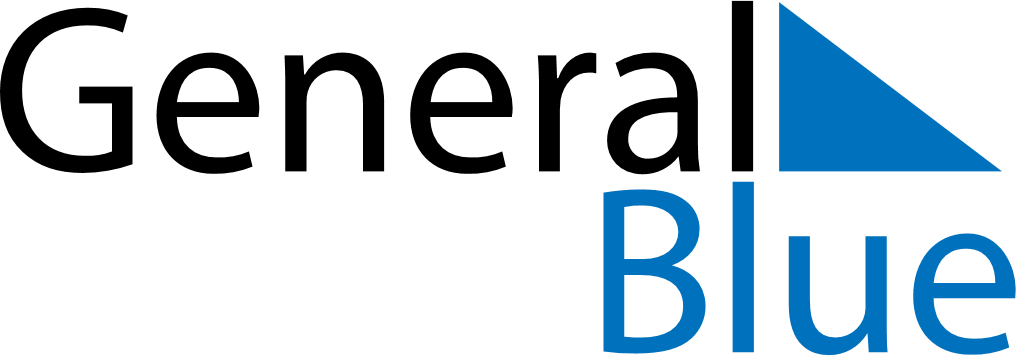 June 2028June 2028June 2028GreenlandGreenlandSundayMondayTuesdayWednesdayThursdayFridaySaturday12345678910PentecostWhit Monday1112131415161718192021222324National Day252627282930